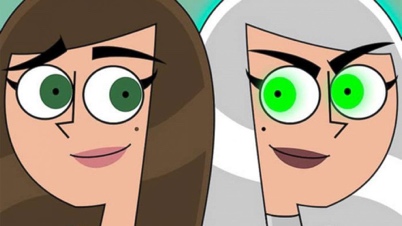 Has today’s visit to the Harris  Museum and Art Gallery inspired you to want to find out more about Portraits ? Here are some fiction and non- fiction books that you might like to read. You may be able to borrow them from your local Library. Visit https://www.lancashire.gov.uk/libraries-and-archives/libraries/ for more information about your local library services.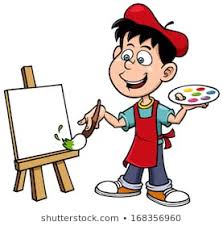             More great books that you may want to try include:The Color of Us by Karen Katz (Reading Age all ages)All the Colors of the Earth by Sheila Hamanaka (Reading Age 4+)Whoever You Are by Mem Fox (Reading Age Birth to 10 The First Drawing  by Mordicai Gerstein (Reading Age 7 to 9) 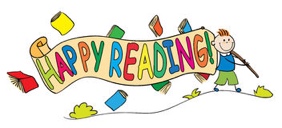 